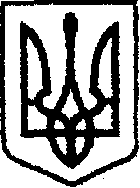 У К Р А Ї Н Ачернігівська обласна державна адміністрація         УПРАВЛІННЯ КАПІТАЛЬНОГО БУДІВНИЦТВАН А К А Звід  13.11.2020 р.		                      Чернігів                                      № 3041Про тендерний комітетКеруючись Законом України «Про публічні закупівлі», у зв’язку з виробничою необхідністю,наказую:1. Внести зміни до п.2 наказу начальника Управління від 08.01.2020 № 7 «Про тендерний комітет», виклавши його у новій редакції:«2. Затвердити склад тендерного комітету Управління капітального будівництва Чернігівської обласної державної адміністрації:2.   Контроль за виконанням наказу покласти на заступника начальника Управління – начальника відділу економічного аналізу та договорів     Ковальчук Н.М.В.о. начальника                                                                                Сергій МАЙКО1. Орлова Юлія Михайлівна Головний спеціаліст відділу економічного аналізу та договорів, голова тендерного комітету2. Баглай Тетяна ПетрівнаНачальник відділу забезпечення будівництва технічною документацією, член тендерного комітету; 3. Мисник Олександр ІвановичНачальник відділу експлуатаційного утримання автомобільних доріг, член тендерного комітету;4. Артеменко Ірина АнатоліївнаЗаступник начальника відділу економічного аналізу та договорів, член тендерного комітету;5. Манірко Павло ІгоровичГоловний спеціаліст відділу забезпечення будівництва технічною документацією, член тендерного комітету;6. Власенко Владислав МиколайовичГоловний спеціаліст відділу забезпечення будівництва технічною документацією, член тендерного комітету;7. Богданова Лана ЛеонідівнаГоловний спеціаліст відділу економічного аналізу та договорів, член тендерного комітету;8. Сергієнко Інна ФедорівнаПровідний інженер відділу економічного аналізу та договорів, член тендерного комітету.